                                                                                                    Приложение к постановлению Администрации пгт. Нарышкино                                                                                 №190 от 27.12.2017МУНИЦИПАЛЬНАЯ ПРОГРАММАМУНИЦИПАЛЬНОГО ОБРАЗОВАНИЯ ГОРОДСКОЕ ПОСЕЛЕНИЕ НАРЫШКИНО УРИЦКОГО РАЙОНА ОРЛОВСКОЙ ОБЛАСТИ П А С П О Р Тмуниципальной программы «Формирование современной городской среды на территории муниципального образования городское поселение Нарышкино Урицкого района Орловской области на 2018-2024 годы»Раздел 1. Характеристика текущего состояния сектора благоустройства в муниципальном образовании городское поселение Нарышкино Урицкого района Орловской областиНа начало 2017 г. численность населения муниципального образования городское поселение Нарышкино Урицкого района Орловской области составила 10380 человек. Уровень благоустройства определяет комфортность проживания жителей и является одной из проблем, требующей каждодневного внимания и эффективных решений, включающих комплекс мероприятий по инженерной подготовке и обеспечению безопасности, озеленению и устройству покрытий, освещению, размещению малых архитектурных форм и объектов монументального искусства. 	В настоящее время на территории муниципального образования городское поселение Нарышкино Урицкого района Орловской области находятся 96 многоквартирных домов, которые в совокупности образуют 73 дворовых территории. Также находятся две общественные территории Парк культуры и отдыха поселка Нарышкино и Площадь по ул. Ленина пгт. Нарышкино. Большая часть дворовых территорий и общественные территории имеют значительный износ. В результате интенсивной эксплуатации фактическое состояние не соответствует современным требованиям и нуждается в модернизации.           Дворовые территории и  общественные территории требуют проведения капитального ремонта.           На текущий момент к ним относятся: - ремонт асфальтобетонного покрытия дворовых территорий, в том числе мест стоянки автотранспортных средств, тротуаров и автомобильных дорог, образующих проезды к территориям, прилегающим к многоквартирным домам поселка и проездов к ним; - ремонт и восстановление дворового освещения; - установка малых архитектурных форм (урн, скамеек); - оборудование детских   площадок, площадок для отдыха и досуга; - оборудование автомобильных парковок; - озеленение территорий.            Комплексное благоустройство дворовых и общественных территорий позволит выполнить архитектурно-планировочную организацию территории, обеспечить комфортные условия проживания граждан. 	Для определения комплекса проблем, подлежащих программному решению, на основании приказа Департамента строительства, топливно-энергетического комплекса, жилищно-коммунального хозяйства, транспорта и дорожного хозяйства Орловской области от 15 июня 2017 года  № 329 «Об утверждении Порядка инвентаризации уровня благоустройства дворовых территорий, общественных территорий, территорий индивидуальной жилой застройки и территорий в ведении юридических лиц и индивидуальных предпринимателей»  и в целях реализации приоритетного проекта «ЖКХ и городская среда»,  Администрацией пгт.Нарышкино принято постановление №91 от 29.06.2017 года " Об утверждении графика  инвентаризации уровня благоустройства дворовых территорий, общественных территорий, территорий индивидуальной жилой застройки  и территорий в ведении юридических лиц и индивидуальных предпринимателей на территории пгт Нарышкино", проведена инвентаризация уровня благоустройства дворовых территорий, общественных территорий, территорий индивидуальной жилой застройки и территорий, находящихся  в ведении юридических лиц и индивидуальных предпринимателей, расположенных  на территории городского поселения Нарышкино,  путем визуального обследования территорий и расположенных на них  элементов благоустройства.                    Проведенный анализ состояния объектов благоустройства показал, что   требуют реконструкции и восстановления следующие зоны благоустройства:На основании оценки текущего состояния сферы благоустройства городского поселения Нарышкино и предварительного объема финансирования  реализации Программы сформулированы цели, задачи и основные мероприятия.В целях продолжения ранее начатой работы по созданию благоприятных условий проживания граждан в рамках Стратегического направления России «ЖКХ и городская среда» для решения задач приведения в надлежащее состояние дворовых территорий и общественных пространств городского поселения Нарышкино необходима реализация мероприятий муниципальной программы. Под дворовыми территориями многоквартирных домов понимается совокупность территорий, прилегающих к многоквартирным домам, с расположенными на них объектами, предназначенными для обслуживания и эксплуатации таких домов, и элементами благоустройства таких территорий, в том числе местами стоянки автотранспортных средств, тротуарами и автомобильными дорогами, включая автомобильные дороги, образующие подъезды к территориям, прилегающим к многоквартирным домам. Под наиболее посещаемыми муниципальными общественными территориями  подразумеваются территории, которыми беспрепятственно пользуется неограниченный круг лиц, в том числе площади, улицы, пешеходные зоны, скверы, парки, зоны отдыха, территории памятников истории и культуры и иное.В целях реализации принципа системности подхода в рамках формирования и реализации Программы осуществляется инвентаризация уровня благоустройства дворовых территорий, общественных территорий, территорий индивидуальной жилой застройки и территорий, находящихся в ведении юридических лиц и индивидуальных предпринимателей. Порядок  рассмотрения и оценки предложений заинтересованных лиц о включении дворовых и общественных территорий в муниципальные программы устанавливается постановлением Администрации пгт. Нарышкино Урицкого района Орловской области от 14.08.2017 года № 117 «Об общественном обсуждении проекта муниципальной программы «Формирование современной городской среды на территории городского поселения Нарышкино Урицкого района Орловской области на 2018-2024 годы» и участие граждан и организаций  в формировании перечня мероприятий по благоустройству территорий городского поселения Нарышкино Урицкого района орловской области на 2018-2024 годы». Порядок разработки, обсуждения с заинтересованными лицами и утверждения дизайн-проектов благоустройства дворовых территорий, включаемых в программу представлен в Приложении 6.Мероприятия по благоустройству в рамках Программы направлены, в том числе, на формирование доступной среды для инвалидов  (установка пандусов, оборудование парковочных мест для инвалидов, применение визуальных, тактильных и звуковых средств ориентации, оборудование доступных для инвалидов мест отдыха на территориях функционального назначения, и иное). Реализация мероприятий муниципальной программы в 2018 - 2024 годах позволит создать благоприятные условия проживания жителей муниципального образования, обеспечить более эффективную эксплуатацию многоквартирных домов, сформировать активную гражданскую позицию населения посредством его участия в благоустройстве дворовых территорий, повысить уровень и качество жизни граждан.Раздел 2. Приоритеты реализуемой политики в сфере благоустройства на территории муниципального образования городское поселение Нарышкино Урицкого района Орловской области, цели и задачи.	Повышение уровня благоустройства, создание комфортных условий для проживания граждан является важнейшим направлением социально-экономического развития  городского поселения Нарышкино.           Муниципальная программа разработана в связи с преобразованием приоритетного проекта «Формирование комфортной городской среды» в Федеральный проект «Формирование комфортной городской среды» национального проекта «Жилье и городская среда»  и на основании  постановления Правительства Российской Федерации от 30 декабря 2017 года № 1710 «Об утверждении государственной программы Российской Федерации «Обеспечение доступным и комфортным жильем и коммунальными услугами граждан Российской Федерации».Основными приоритетами в сфере благоустройства в муниципальном образовании городское поселение Нарышкино Урицкого района Орловской области являются:- комплексный подход в реализации проектов благоустройства дворовых и общественных территорий населенных пунктов муниципальных образований; - вовлечение граждан и общественных организаций в процесс обсуждения проектов муниципальных программ, отбора дворовых территорий, общественных территорий для включения в муниципальную программу;-  привлечение к участию в мероприятиях по благоустройству студенческих отрядов, к разработке дизайн – проектов – специалистов архитектурных специальностей ВУЗов, в том числе выпускников и архитекторов; - обеспечение доступности городской среды для маломобильных групп населения, в том числе создание безбарьерной среды для маломобильных граждан в зоне общественных пространств; - повышение качества городской среды, не требующие специального финансирования (ликвидация вывесок, нарушающих архитектурный облик зданий, введение удобной нумерации зданий, разработку правил уборки территорий, прилегающих к коммерческим объектам и т.д.); - реализация мероприятий, обеспечивающих поддержание территории муниципального образования в надлежащем комфортном состоянии. Реализация муниципальной программы позволит увеличить: - долю благоустроенных территорий общего пользования населения от общего количества таких территорий 100%; - долю благоустроенных дворовых территорий от общего количества дворовых территорий 100%; - долю многоквартирных домов с благоустроенными дворовыми территориями от общего количества многоквартирных домов 100%; - уровень вовлеченности граждан, заинтересованных в благоустройстве дворовых территорий муниципального образования городское поселение Нарышкино Урицкого района Орловской области.Целью муниципальной программы является повышение уровня благоустройства территории, создание привлекательной городской среды, способствующей комплексному развитию муниципального образования. Достижение поставленной цели осуществляется на основе решения следующих задач:1. Обеспечение формирования единого облика муниципального образования;2. Обеспечение создания, содержания и развития объектов благоустройства на территории муниципального образования городское поселение Нарышкино Урицкого района Орловской области, включая объекты, находящиеся в частной собственности и прилегающие к ним территории;3. Повышение уровня вовлеченности заинтересованных граждан, организаций в реализацию мероприятий по благоустройству территории муниципального образования городское поселение Нарышкино Урицкого района Орловской области.3. Особенности формирования  муниципальной программы        3.1.  Муниципальная программа сформирована в соответствии с правилами предоставления и распределения субсидий из федерального бюджета бюджетам субъектов Российской Федерации на поддержку государственных программ субъектов Российской Федерации и муниципальных программ формирования городской среды, утвержденными  постановлением Правительства Российской Федерации от 30 декабря 2017 года № 1710 «Об утверждении государственной программы Российской Федерации «Обеспечение доступным и комфортным жильем и коммунальными услугами граждан Российской Федерации».           За счет средств федерального, областного и местного  бюджетов,  а также за счет Дорожного фонда Орловской области  предусматривается финансирование следующих мероприятий:- мероприятия по благоустройству дворовых территорий городского поселения Нарышкино;- мероприятия по благоустройству общественных территорий городского поселения Нарышкино;	Размер бюджетных ассигнований, предусмотренных в местном бюджете на цели, на которые предоставляется субсидия, может быть увеличен в одностороннем порядке, что не влечет за собой обязательств по увеличению размера предоставляемой субсидии из областного бюджета.  Муниципальная программа предусматривает:    Адресный перечень дворовых территорий, нуждающихся в благоустройстве (с учетом их физического состояния) и подлежащих благоустройству в указанный период исходя из минимального перечня работ по благоустройству.           Физическое состояние дворовой территории и необходимость ее благоустройства определяются по результатам инвентаризации дворовой территории.          К дворовым территориям, нуждающимся в благоустройстве, относятся дворовые территории многоквартирных домов, физическое состояние и уровень благоустройства которых не соответствует Правилам благоустройства территорий муниципального образования городское поселение Нарышкино Урицкого района Орловской области, утвержденным решением   Нарышкинского поселкового Совета народных депутатов №61от 27.10.2017 г., а также на которых отсутствует или находится в ненадлежащем физическом  состоянии хотя бы один из элементов минимального или дополнительного перечня видов работ по благоустройству, установленного в настоящем разделе  муниципальной программы.          Минимальный перечень  работ по благоустройству дворовыхтерриторий многоквартирных домов включает:- ремонт дворовых проездов;- обеспечение освещения дворовых территорий;- установка малых архитектурных форм (скамеек, урн для мусора).	Субсидия из федерального бюджета может быть направлена на финансирование работ по благоустройству дворовых территорий в рамках минимального перечня работ по благоустройству (ремонт дворовых проездов, обеспечение освещения дворовых территорий, установка скамеек, урн),  при наличии решения собственников помещений в многоквартирном доме, дворовая территория которого благоустраивается, о принятии созданного в результате благоустройства имущества в состав общего имущества многоквартирного дома.        Образцы элементов благоустройства,  предлагаемых к размещению на дворовой территории, входящие в минимальный перечень работ приведен в Приложении 3 к настоящей муниципальной программе «Формирование комфортной городской среды на территории муниципального образования городское поселение Нарышкино Урицкого района Орловской области на 2018 -2024 годы».         Дополнительный перечень работ по благоустройству дворовыхтерриторий многоквартирных домов включает:- оборудование детских и (или) спортивных площадок;- оборудование автомобильных парковок;- выполнение работ по озеленению;- иные виды работ.        	При этом работы по благоустройству дворовых территорий в соответствии с дополнительным перечнем работ софинансируются из областного бюджета при наличии решения собственников помещений в многоквартирном доме, дворовая территория которого благоустраивается, о принятии созданного в результате благоустройства имущества в состав общего имущества многоквартирного дома.	 Перечень дворовых  территорий формируется из числа  поступивших от заинтересованных лиц заявок на участие в отборе дворовых территорий.        Отбор дворовых территорий многоквартирных домов, подлежащих благоустройству и осуществление контроля и координации реализации  муниципальной программы производился общественной  комиссией, созданной и утвержденной Постановлением Администрации пгт.Нарышкино от № 118 от 14.08.2017г. «О создании общественной комиссии по организации общественного обсуждения проекта муниципальной программы «Формирование комфортной городской среды на территории муниципального образования городское поселение Нарышкино Урицкого района Орловской области на 2018 -2022 годы»  и контроля за реализацией программы после ее утверждения".  	Адресный   перечень дворовых территорий приведен в Приложении 7 к настоящей муниципальной программе «Формирование комфортной городской среды на территории муниципального образования городское поселение Нарышкино Урицкого района Орловской области на 2018 -2024 годы».          Нормативная стоимость (единичные расценки) работ по благоустройству дворовых территорий, входящих в минимальный и дополнительный перечень работ приведен в Приложении 4 к настоящей муниципальной программе  «Формирование комфортной городской среды на территории муниципального образования городское поселение Нарышкино Урицкого района Орловской области на 2018 -2024 годы».               Адресный перечень  общественных территорий, нуждающихся в благоустройстве с учетом их физического состояния и подлежащих благоустройству в указанный период, приведен в Приложении 8 к настоящей муниципальной программе «Формирование комфортной городской среды на территории муниципального образования городское поселение Нарышкино Урицкого района Орловской области на 2018 -2024 годы».          К общественным территориям, нуждающимся в благоустройстве, относятся общественные территории, физическое состояние и уровень благоустройства которых не соответствует Правилам благоустройства территорий муниципального образования городское поселение Нарышкино Урицкого района Орловской области, утвержденным решением   Нарышкинского поселкового Совета народных депутатов № 61от 27.10.2017 г.        Физическое состояние общественных территорий и отдельных элементов благоустройства определялось по результатам проведения инвентаризации.           Включение в адресный перечень общественных территорий, благоустройство которых планируется в 2023 и 2024 годах,  производится на основании  проведения общественных обсуждений.        Адресный перечень объектов недвижимого имущества (включая объекты незавершенного строительства) и земельных участков, находящихся в собственности (пользовании) юридических лиц и индивидуальных предпринимателей, которые подлежат благоустройству не позднее последнего года реализации федерального проекта за счет средств указанных лиц в соответствии с Правилам благоустройства территорий муниципального образования городское поселение Нарышкино Урицкого района Орловской области, утвержденным решением   Нарышкинского поселкового Совета народных депутатов №61от 27.10.2017г. приведен в Приложении 10 к  «Формирование комфортной городской среды на территории муниципального образования городское поселение Нарышкино Урицкого района Орловской области на 2018 -2024 годы».          Мероприятия по инвентаризации уровня благоустройства индивидуальных жилых домов и земельных участков, предоставленных для их размещения, проводятся по результатам инвентаризации соглашений с собственниками (пользователями) указанных домов (собственниками (пользователями) земельных участков) об их благоустройстве не позднее последнего года реализации федерального проекта в соответствии с  Правилам благоустройства территорий муниципального образования городское поселение Нарышкино Урицкого района Орловской области, утвержденным решением   Нарышкинского поселкового Совета народных депутатов №61от 27.10.2017г.          Инвентаризация  проводится путем визуального обследования территорий и расположенных на ней  элементов благоустройства.     Итоговым документом, содержащим инвентаризационные данные о территории и расположенных на ней элементах, является паспорт благоустройства территории городского поселения, который позволяет оптимизировать как процесс  содержания территории, так и ее дальнейшего развития (осуществить проектирование и строительство детских площадок, размещение мест отдыха, выделение дополнительных мест для парковки и озеленения территории).	К иным мероприятиям по благоустройству территорий относятся разработка проектно-сметной документации и прохождение проверки достоверности определения сметной стоимости объекта.         Администрация пгт.Нарышкино  вправе исключить из адресного перечня дворовых и общественных территорий, подлежащих благоустройству в рамках реализации муниципальной программы, территории, расположенные вблизи многоквартирных домов, физический износ основных конструктивных элементов (крыша, стены, фундамент) которых превышает 70 процентов, а также территории, которые планируются к изъятию для муниципальных или государственных нужд, при условии:- предоставления заинтересованными лицами заключений специализированной организации о состоянии жилого дома, судебных решений, решений Межведомственной комиссии;- согласования решения об исключении указанных территорий из адресного перечня дворовых  и общественных территорий Общественной  комиссией, созданной и утвержденной Постановлением Администрации пгт.Нарышкино от № 118 от 14.08.2017г.  «О создании общественной комиссии по организации общественного обсуждения проекта муниципальной программы «Формирование комфортной городской среды на территории муниципального образования городское поселение Нарышкино Урицкого района Орловской области на 2018 -2022 годы». Администрация пгт.Нарышкино вправе исключить из адресного перечня дворовых территорий, подлежащих благоустройству в рамках реализации муниципальной программы, дворовые территории, собственники помещений   которых приняли решение об отказе от благоустройства дворовой территории в рамках реализации соответствующей программы. При этом исключение дворовой территории из перечня дворовых территорий, подлежащих благоустройству в рамках реализации муниципальной программы, возможно только при условии одобрения соответствующего решения муниципального образования в порядке, установленном Межведомственной комиссией, установленном данной комиссией.  Администрацией поселка совместно с собственниками жилых помещений многоквартирных домов обеспечивается проведение работ по формированию и постановке на кадастровый учет земельных участков, на которых расположены многоквартирные дома и  которые не сформированы в соответствии с действующим законодательством.  Заключение муниципальных контрактов по результатам закупки товаров, работ и услуг (обеспечение контрактования на работы по объектам)  должно быть обеспечено не позднее 1 июля года предоставления субсидии - для выполнения работ по благоустройству общественных территорий, не позднее 1 мая года предоставления субсидии - для заключения соглашений на выполнение работ по благоустройству дворовых территорий, за исключением случаев обжалования действий (бездействия) заказчика и (или) комиссии по осуществлению закупок и (или) оператора электронной площадки при осуществлении закупки товаров, работ, услуг в порядке, установленном законодательством Российской Федерации, при которых срок заключения таких соглашений продлевается на срок указанного обжалования. Гарантийный срок на результаты выполнения работ должен составлять 4 (четыре) года при заключении муниципальных контрактов  с подрядными организациями.         В ходе реализации программных  мероприятий муниципальной программы   предусмотрена актуализация муниципальной программы по мере необходимости..         Одним из важных критериев  реализации   муниципальной программы является  вовлечение граждан и общественных организаций в процесс реализации  муниципальной  программы.         Муниципальной программой предусмотрено проведение  общественного обсуждения  проекта муниципальной программы,  в течение  30 дней со дня опубликования  проекта муниципальной программы, в том числе при внесении изменений.          Общественное обсуждение проходит в форме собраний, совещаний, круглых столов.           Информирование граждан осуществляется через средства массовой информации, путем размещения информации на официальном сайте городского поселения Нарышкино.          Информация о реализации муниципальной программы, проектов благоустройства  размещается в государственной информационной системе жилищно-коммунального хозяйства (ГИС ЖКХ).             Администрация пгт.Нарышкино совместно с собственниками жилых помещений, жителями поселка, представителями депутатского корпуса, представителями общественности разрабатывает и утверждает дизайн - проекты по благоустройству дворовых и общественных территорий поселка.          Порядок разработки, обсуждения с заинтересованными лицами и утверждения дизайн - проектов благоустройства дворовых и общественных территорий, включенных в муниципальную программу,  утвержден Постановлением Администрации пгт. Нарышкино №117 от 14.08.2017 г. и изложении в Приложении4. Объем средств, необходимых на реализацию  муниципальной программы за счет всех источников финансирования Общий объем средств, предусмотренных на реализацию Программы – 28344,68789 тыс. рублей, в том числе по годам:2018 – 4804,63690 тыс. рублей,2019 – 5648,64021 тыс. рублей,2020 – 6417,30453 тыс. рублей,2021 – 6554,11937 тыс. рублей,2022 – 4919,98688 тыс. рублей, из них:средства федерального бюджета – 15594,11424 тыс. рублей, в том числе по годам:2018 –2695,91722 тыс. рублей,2019 – 3937,20314 тыс. рублей, 2020 – 3324,56472 тыс. рублей,2021 – 2979,66058 тыс. рублей,2022 – 2656,76858 тыс. рублей;средства областного бюджета – 386,65665 тыс. рублей, в том числе по годам:2018 – 141,89038 тыс. рублей;2019 -  39,76973 тыс. рублей;2020 – 33,58147 тыс. рублей;2021 –30,09758 тыс. рублей;2022 – 141,31749 тыс. рублей;средства бюджета поселка Нарышкино – 1167,03044 тыс. рублей, в том числе по годам:2018 – 525,52193 тыс. рублей;2019 – 87,14882 тыс. рублей;2020 – 40,94881 тыс. рублей;2021 – 485,14739 тыс. рублей;2022 – 28,26349 тыс. рублей;средства Дорожного фонда Орловской области – 11019,272 тыс. рублей, в том числе по годам:2018 – 1426,8943 тыс. рублей;2019 – 1568,67334 тыс. рублей;2020 –2947,44275 тыс. рублей;2021 –3003,56066 тыс. рублей;2022 – 2072,70095  тыс. рублей;средства муниципального Дорожного фонда поселка Нарышкино – 177,61456 тыс. рублей, в том числе по годам:2018 – 14,41307 тыс. рублей;2019 – 15,84518  тыс. рублей;2020 – 70,76678 тыс. рублей;2021 – 55,65316 тыс. рублей;2022 – 20,93637 тыс. рублей;в том числе:- на финансирование мероприятий  по благоустройству дворовых территорий составляет 16222,24706 тыс. рублей,  в том числе по годам:2018 – 2783,5049 тыс. рублей,2019 –2670,81721 тыс. рублей,2020 – 3583,72253 тыс. рублей,2021 – 4264,21587 тыс. рублей,2022 – 2919,98688 тыс. рублей;-  на финансирование мероприятий  по благоустройству общественных территорий составляет 12122,4405 тыс. рублей, в том числе по годам:2018 –  2021,132 тыс. рублей,2019 – 2977,823 тыс. рублей,2020 – 2833,582 тыс. рублей,2021 – 2289,90350 тыс. рублей,Раздел 4. Перечень целевых показателей Программы.Программа реализуется в течение 2018-2024 года.Целевые показатели Программы установлены в соответствии с государственной программой Орловской области «Формирование современной городской среды на территории Орловской области».Раздел 5. Ожидаемые результаты реализации Программы. Управление рисками реализации Программы. Ожидаемые результаты Программы:1. Количество благоустроенных дворовых территорий составит: в 2018 году -  2 единиц, в 2019 году – не менее 5 единиц, в 2020 году – не менее 5 единиц, в 2021 году – не менее 5 единиц, в 2024 году – не менее 4 единиц.2. Количество благоустроенных общественных территорий составит: в 2018 году - не менее 1 единиц, в 2019 году – не менее 0,25 единиц, в 2020 году – не менее 0,25 единиц, в 2021 году – не менее 0,25 единиц, в 2024 году – не менее 0,25 единиц. Реализация Программы сопряжена с рядом рисков, которые могут препятствовать своевременному достижению запланированных результатов:- законодательные  риски, обусловленные изменением земельного, градостроительного законодательства, законодательства в сфере жилищно-коммунального хозяйства;- социальные риски, связанные с низкой социальной активностью населения,  отсутствием массовой культуры в благоустройстве дворовых территорий;экономические риски, связанные с кризисными явлениями в финансово - экономическом развитии городского поселения Нарышкино; производственные риски, связанные с невыполнением подрядчиками работ в установленный договором срок, ненадлежащим исполнением обязательств подрядчиками.Способами ограничения рисков будут являться:- формирование эффективной системы управления Программой на основе четкого распределения функций, полномочий и повышения контроля ответственного исполнителя Программы;- проведение мониторинга выполнения Программы, регулярного анализа хода выполнения Программы.Реализация Программы осуществляется ответственным исполнителем Программы.  В рамках обеспечения реализации Программы создана и утверждена постановлением администрации п.г.т. Нарышкино Урицкого района Орловской области от 14.08.2017 года №118 общественная  комиссия по организации общественного обсуждения проекта  муниципальной программы «Формирование современной городской среды на территории муниципального образования городское поселение Нарышкино Урицкого района Орловской области на 2018-2024 годы»  и голосования по отбору общественных территорий и подведения итогов такого голосования, а также контроля за реализацией программы после ее утверждения, в состав которой  включены представители органов местного самоуправления, политических партий, общественных организаций, иные лица. 6. Формы трудового и финансового участия заинтересованных лиц.         Организация аккумулирования и расходования средств.          6.1. Под формой трудового участия заинтересованных лиц понимается обязательное трудовое участие собственников помещений МКД, расположенных в границах дворовой территории, подлежащей благоустройству, собственников иных зданий и сооружений, юридических лиц и предпринимателей, обеспечивающих  трудовое участие в реализации мероприятий по благоустройству общественных и дворовых территорий, которое заключается  в подготовке    территорий к началу работ, предоставление строительных материалов, техники, снятии старого оборудования, в уборке территории от строительного мусора, опиловке деревьев и кустарников, посадке деревьев и кустарников, покраске малых архитектурных форм.   	6.2. В качестве документов (материалов), подтверждающих трудовое участие заинтересованных лиц могут быть представлены отчёт подрядной организации о выполнении работ, включающие информацию о проведении мероприятия с трудовым участием граждан, отчёт Совета многоквартирного дома, лица, осуществляющего управление многоквартирным домом, жителей о трудовом участии граждан. К отчёту необходимо представить фото-, видеоматериалы, подтверждающие проведение мероприятия с трудовым участием граждан.          6.3. Документы, подтверждающие трудовое участие заинтересованных лиц, представляются в Администрацию пгт. Нарышкино не позднее 10 календарных дней со дня окончания работ, выполняемых заинтересованными лицами.  6.4. Под формой финансового участия заинтересованных лиц  понимается доля финансового участия в выполнении работ по благоустройству   дворовой территории в соответствии с дополнительным перечнем работ.        6.5. Заинтересованными лицами могут выступать собственники помещений МКД, собственники иных зданий и сооружений, расположенных в границах дворовой территории, подлежащей благоустройству, юридические лица и предприниматели.        6.6. Организация финансового участия заинтересованных лиц осуществляется в соответствии с решением общего собрания собственников помещений в многоквартирном доме, входящем в состав дворовой территории, подлежащей благоустройству в соответствии с дополнительным перечнем работ, оформленным   протоколом общего собрания собственников помещений в многоквартирном доме:  	- при софинансировании заинтересованными лицами работ по благоустройству дворовых территорий в размере не менее 5 и не более 50 процентов от стоимости мероприятий по благоустройству дворовой территории, в случае если заинтересованными лицами не определен иной размер   доли;- при софинансировании заинтересованными лицами работ по благоустройству дворовых территорий в размере не менее 
20 процентов стоимости выполнения таких работ. Такое условие распространяется на дворовые территории, включенные в соответствующую программу после вступления в силу постановления Правительства Российской Федерации от 9 февраля 2019 г. № 106  «О внесении изменений в приложение № 15 к государственной программе Российской Федерации «Обеспечение доступным и комфортным жильем и коммунальными услугами граждан Российской Федерации».      6.7. При софинансировании программных мероприятий юридическими лицами  или   предпринимателями, денежные средства перечисляются юридическими лицами  или предпринимателями на счет подрядной организации, выполняющей работы по благоустройству дворовой территории.   В качестве документов, подтверждающих финансовое участие, могут быть представлены: копии платежных поручений о перечислении средств или внесении средств на счет, иные расчетно-платежные документы.       6.8. При софинансировании программных мероприятий собственниками помещений МКД, собственниками иных зданий и сооружений, расположенных в границах дворовой территории, подлежащей благоустройству денежные средства вносятся на расчетный  счет подрядной организации, выполняющей работы по благоустройству дворовой территории представителем собственников помещений многоквартирного(ных) дома(мов) по согласованию. В качестве документов, подтверждающих финансовое участие, могут быть представлены: копии платежных поручений о перечислении средств или внесении средств на счет; копии ведомостей сбора средств с физических лиц, которые впоследствии также вносятся на счет подрядной организации, выполняющей работы по благоустройству иные расчетно-платежные документы. Сведения о целевых показателях эффективности реализации муниципальной программы «Формирование современной городской среды на территории городского поселения Нарышкино Урицкого района Орловской области на 2018-2024» в сравнении с предыдущим годом.Образцы элементов благоустройства, предлагаемых к размещению на дворовой территории,  входящие в минимальный перечень работ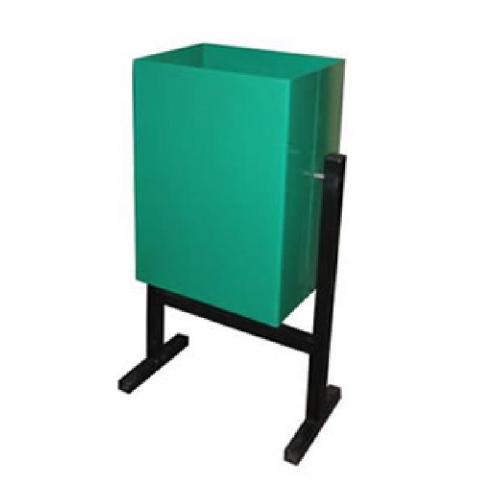 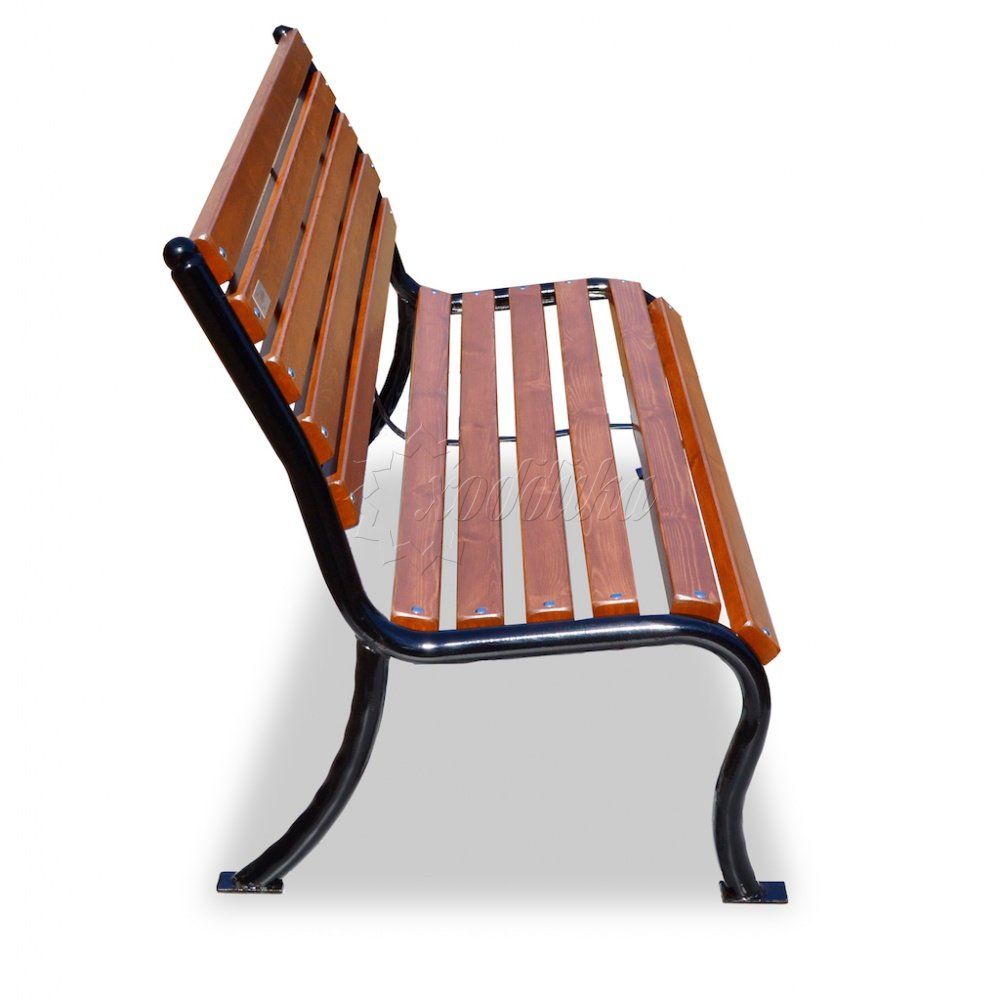              Урна для мусора                                Скамья парковая               Объем: до 25 л. 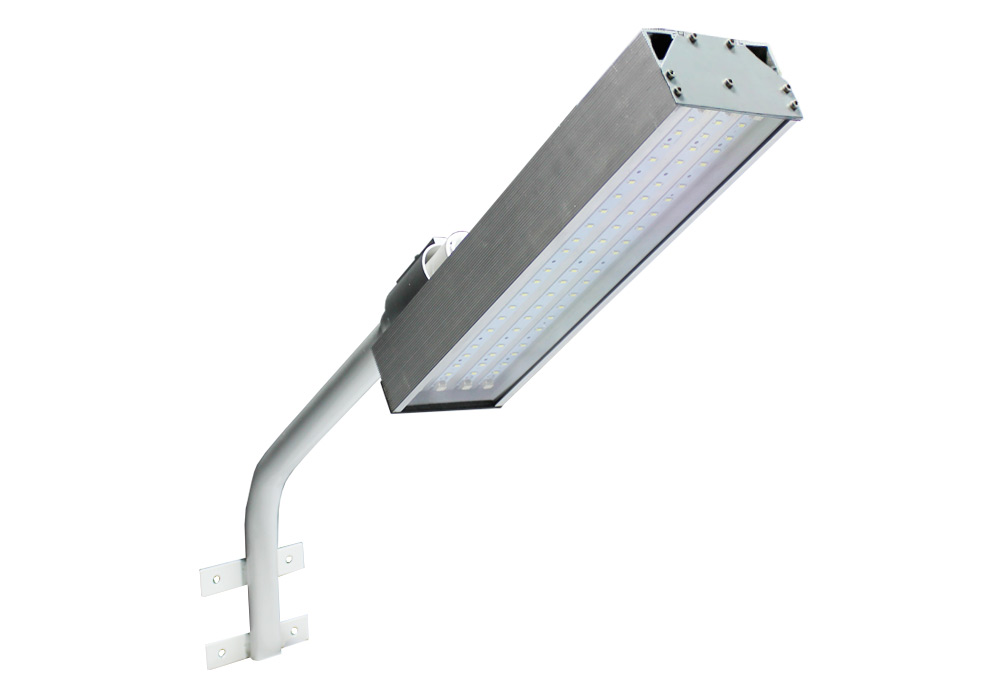 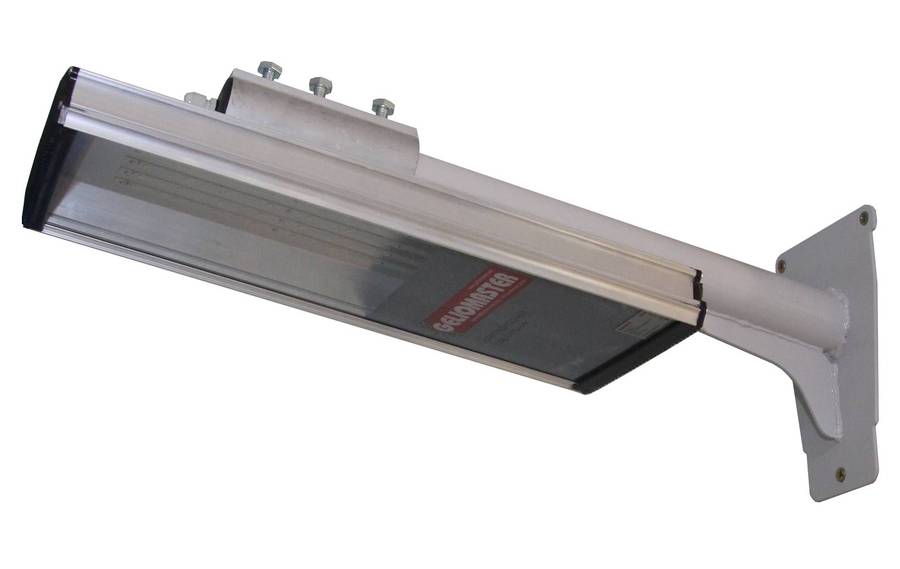          Светильник фасадный                       Светильник фасадныйПорядокразработки, обсуждения с заинтересованными лицами и утверждения дизайн-проектов благоустройства дворовой территории, включаемых в Программу  1. Настоящий порядок устанавливает процедуру разработки, обсуждения с заинтересованными лицами и утверждения дизайн-проектов благоустройства дворовых территорий, включаемых в муниципальную Программу (далее - Порядок). 2. Ответственным лицом за разработку дизайн - проектов является администрация п.г.т. Нарышкино Урицкого района Орловской области.3. Дизайн-проект разрабатывается в отношении дворовых территорий, прошедших отбор,  исходя из даты представления предложений заинтересованных лиц в пределах выделенных лимитов бюджетных ассигнований. 4. В случае совместной заявки заинтересованных лиц, проживающих в многоквартирных домах, имеющих общую дворовую территорию, дизайн - проект разрабатывается на общую дворовую территорию.5. В дизайн - проект включается текстовое и визуальное описание проекта благоустройства, в том числе концепция проекта и перечень (в том числе визуализированный) элементов благоустройства, предполагаемых к размещению на соответствующей территории.6. Содержание дизайн-проекта зависит от вида и состава планируемых работ.7. Дизайн-проект должен быть разработан с учетом физической, пространственной и информационной доступности зданий, сооружений дворовых территорий для инвалидов и других маломобильных групп населения.8. Разработка дизайн - проекта включает следующие стадии:8.1. осмотр дворовой территории, предлагаемой к благоустройству, совместно с представителем заинтересованных лиц;8.2. разработка дизайн - проекта;8.3. согласование дизайн-проекта благоустройства дворовой территории с представителем заинтересованных лиц, урегулирование замечаний;9. Дизайн-проект благоустройства дворовой территории утверждается собственниками помещений многоквартирных домов, включенных в дворовую территорию на общем собрании и оформляется протоколом.  12. Дизайн-проект утверждается постановлением администрацию п.г.т. Нарышкино Урицкого района Орловской области.Перечень дворовых территорий многоквартирных домов, подлежащих благоустройству на 2018-2024 годы в рамках муниципальной программы «Формирование современной городской среды» на 2018-2024 годы»Адресный перечень объектов, подлежащих к благоустройству в 2022 годуНаименованиеПрограммыМуниципальная программа «Формирование современной городской среды в муниципальном образовании городское поселение Нарышкино Урицкого района Орловской области на 2018 – 2024 годы» (далее - Программа)Ответственный исполнитель ПрограммыОрган местного самоуправления администрация п.г.т. Нарышкино Урицкого района Орловской областиЦели ПрограммыПовышение уровня благоустройства дворовых и общественных территории, создание привлекательной городской среды, способствующей комплексному развитию муниципального образованияЗадачи Программы- обеспечение формирования единого подхода и ключевых приоритетов формирования комфортной городской среды на территории городского поселения Нарышкино с учетом приоритетов территориального развития;- обеспечение вовлечения граждан, организаций в реализацию мероприятий по благоустройству территорий муниципального образования;- обеспечение проведения мероприятий по благоустройству дворовых территорий многоквартирных домов и общественных территорий муниципального образования в соответствии с едиными требованиями.Целевые индикаторы и показатели Программы- количество протоколов общих собраний собственников помещений в многоквартирных домах, количество решений собственников зданий и сооружений, образующих дворовую, о включении дворовых территорий в программу;- количество благоустроенных дворовых территорий;- количество благоустроенных общественных территорий.Перечень основных мероприятий муниципальной ПрограммыОсновное мероприятие 1: Информирование жителей пгт. Нарышкино Урицкого района Орловской области о реализации приоритетного проекта «Формирование комфортной городской среды» на территории муниципального образования городское поселение Нарышкино Урицкого района Орловской области.Основное мероприятие 2:  Привлечение жителей пгт. Нарышкино Урицкого района Орловской области к принятию решений об обращении с предложением по включению дворовой территории, подлежащей благоустройству, в Программу.Основное мероприятие 3:Привлечение граждан и организаций пгт. Нарышкино Урицкого района Орловской области  к принятию решений об обращении с предложением по включению общественной территории, подлежащей благоустройству, в Программу.Основное мероприятие 4: Подготовка и утверждение с учетом обсуждения с представителями заинтересованных лиц дизайн-проектов благоустройства дворовых территорий.Основное мероприятие 5: Подготовка и утверждение дизайн-проектов благоустройства общественных территорий. Основное мероприятие 6: Выполнение работ по благоустройству дворовых и общественных территорий.Сроки реализации ПрограммыСрок реализации муниципальной Программы: 2018 - 2024 годыОбъем бюджетных ассигнований на реализацию муниципальной Программы, тыс. рублейОбщий объем средств, предусмотренных на реализацию Программы 28374,68789 тыс. рублей, в том числе по годам:2018 - 4804,6369 тыс. рублей;2019 – 5648,64021  тыс. рублей;2020 – 6417,30453 тыс. рублей;2021 – 6554,11937 тыс. рублей2022 - 4919,9868856 тыс. рублей»;средства федерального бюджета – 15822,37744 тыс. рублей, в том числе по годам:2018 - 2695,91722 тыс. рублей,2019 – 3937,20314 тыс. рублей,2020 – 3324,56472 тыс. рублей,2021 – 2979,66058 тыс. рублей,2022 - 2885,03208 тыс. рублей»;средства областного бюджета – 386,65665 тыс. рублей,    в том числе по годам:2018 - 141,89038 тыс. рублей,2019 – 39,76973  тыс. рублей,2020 – 33,58147  тыс. рублей,2021 – 30,09758  тыс. рублей,2022 -141,31749 тыс. рублей»;средства бюджета поселка Нарышкино –  1167,03044 тыс. рублей, в том числе по годам              2018 – 525,52193 тыс. рублей,2019 – 87,14882 тыс. рублей,2020 –  40,94881 тыс. рублей;2021 –  485,14739 тыс. рублей;2022 – 28,2634956 тыс. рублей»;средства Дорожного фонда Орловской области – 11019,272 тыс. рублей, в том числе по годам:2018 -1426,8943 тыс. рублей,2019- 1568,67334 тыс. рублей,2020 – 2947,44275 тыс. рублей,2021 -  3003,56066 тыс. рублей,2022- 2072,70095 тыс. рублей»;средства муниципального Дорожного фонда поселка Нарышкино- 177,61456 тыс. рублей, в том числе по годам:2018 – 14,41307 тыс. рублей,2019 – 15,84518 тыс. рублей,2020- 70,76678 тыс. рублей,2021 – 55,65316 тыс. рублей,           2022 -20,93637 тыс. рублей»;Ожидаемые результаты реализации ПрограммыКоличество благоустроенных дворовых территорий многоквартирных домов составит 100%;Количество благоустроенных общественных территорий составит 100%. №НаименованиеПлощадь всего, кв.мУдовлетворительное состояние, кв.м.Отремонтировано кв.м.Требуют приведения в удовлетворительное состояние, кв.м1Придомовые территории многоквартирных домов68 168 31 19516 88220 0912Парки, скверы, площади33 439014 83818 601Итого:101 60731 19531 72038 692Приложение 1к муниципальной программе «Формирование современной городской среды на территории   городского поселения Нарышкино Урицкого района орловской области на 2018-2024 годы»Переченьосновных мероприятий и планируемые объемы финансирования муниципальной программы «Формирование современнойгородской среды на территории городского поселения Нарышкино Урицкого района Орловской области на 2018-2022 годы»Приложение 2к муниципальной программе «Формирование современной городской среды на территории городского поселения Нарышкино Урицкого района Орловской области на 2018-2024 годы»N п/пНаименование показателяЕдиница измеренияЗначение показателей эффективностиЗначение показателей эффективностиЗначение показателей эффективностиЗначение показателей эффективностиЗначение показателей эффективностиЗначение показателей эффективностиЗначение показателей эффективностиN п/пНаименование показателяЕдиница измерения2018 год2019год2020год2021год2022год2023год 2024год1.Количество протоколов общих собраний собственников о включении дворовой территории в Программу.ед.не менее 6не менее 4не менее 4не менее 4не менее 3не менее 3не менее 32.Количество  благоустроенных дворовых территорийед.не менее 6не менее 4не менее 4не менее 4не менее 3не менее 3не менее 33.Количество благоустроенных общественных территорий.ед.не менее 1не менее 1не менее 1не менее 1не менее 2не менее 2Приложение 3к  муниципальной программе «Формирование современнойгородской среды на территории городского поселения Нарышкино Урицкого района Орловской области на 2018-2024 годы»Приложение 4 к муниципальной программе «Формирование  современной городской среды  на территории городского поселения Нарышкино Урицкого района Орловской области на 2018-2024 годы» Приложение 4 к муниципальной программе «Формирование  современной городской среды  на территории городского поселения Нарышкино Урицкого района Орловской области на 2018-2024 годы» Приложение 4 к муниципальной программе «Формирование  современной городской среды  на территории городского поселения Нарышкино Урицкого района Орловской области на 2018-2024 годы» Приложение 4 к муниципальной программе «Формирование  современной городской среды  на территории городского поселения Нарышкино Урицкого района Орловской области на 2018-2024 годы» Приложение 4 к муниципальной программе «Формирование  современной городской среды  на территории городского поселения Нарышкино Урицкого района Орловской области на 2018-2024 годы» Приложение 4 к муниципальной программе «Формирование  современной городской среды  на территории городского поселения Нарышкино Урицкого района Орловской области на 2018-2024 годы» Нормативная стоимость (единичные расценки) работ по благоустройству дворовых территорий, входящих в минимальный переченьНормативная стоимость (единичные расценки) работ по благоустройству дворовых территорий, входящих в минимальный переченьНормативная стоимость (единичные расценки) работ по благоустройству дворовых территорий, входящих в минимальный переченьНормативная стоимость (единичные расценки) работ по благоустройству дворовых территорий, входящих в минимальный переченьНормативная стоимость (единичные расценки) работ по благоустройству дворовых территорий, входящих в минимальный переченьНормативная стоимость (единичные расценки) работ по благоустройству дворовых территорий, входящих в минимальный переченьНормативная стоимость (единичные расценки) работ по благоустройству дворовых территорий, входящих в минимальный переченьНормативная стоимость (единичные расценки) работ по благоустройству дворовых территорий, входящих в минимальный перечень№ п/пНаименование работНаименование работНаименование работНаименование работЕд. измеренияЕд. измеренияЦена с НДС в  руб.*Цена с НДС в  руб.*Цена с НДС в  руб.*12222334441Демонтаж бортового камня БР 100.30.15 с отвозкой   Демонтаж бортового камня БР 100.30.15 с отвозкой   Демонтаж бортового камня БР 100.30.15 с отвозкой   Демонтаж бортового камня БР 100.30.15 с отвозкой   мм222,00222,00222,002Демонтаж бортового камня БР 100.20.8 с отвозкой  Демонтаж бортового камня БР 100.20.8 с отвозкой  Демонтаж бортового камня БР 100.20.8 с отвозкой  Демонтаж бортового камня БР 100.20.8 с отвозкой  мм213,00213,00213,003Монтаж бортового камня БР 100.30.15 с устройством основания  из песка и щебня, засыпкой пазух землейМонтаж бортового камня БР 100.30.15 с устройством основания  из песка и щебня, засыпкой пазух землейМонтаж бортового камня БР 100.30.15 с устройством основания  из песка и щебня, засыпкой пазух землейМонтаж бортового камня БР 100.30.15 с устройством основания  из песка и щебня, засыпкой пазух землеймм1200,001200,001200,004Монтаж бортового камня БР 100.20.8  с устройством основания  из песка и щебня, засыпкой пазух землейМонтаж бортового камня БР 100.20.8  с устройством основания  из песка и щебня, засыпкой пазух землейМонтаж бортового камня БР 100.20.8  с устройством основания  из песка и щебня, засыпкой пазух землейМонтаж бортового камня БР 100.20.8  с устройством основания  из песка и щебня, засыпкой пазух землеймм898,00898,00898,005Фрезование существующего покрытия из асфальтобетона с отвозкой  Фрезование существующего покрытия из асфальтобетона с отвозкой  Фрезование существующего покрытия из асфальтобетона с отвозкой  Фрезование существующего покрытия из асфальтобетона с отвозкой  м2м243,0043,0043,006Выравнивающий слой из асфальтобетона толщиной 3 см с розливом битумаВыравнивающий слой из асфальтобетона толщиной 3 см с розливом битумаВыравнивающий слой из асфальтобетона толщиной 3 см с розливом битумаВыравнивающий слой из асфальтобетона толщиной 3 см с розливом битуматт4797,004797,004797,007Покрытие из асфальтобетона марка II, тип Б  толщиной 5 см с розливом (покрытие дороги)Покрытие из асфальтобетона марка II, тип Б  толщиной 5 см с розливом (покрытие дороги)Покрытие из асфальтобетона марка II, тип Б  толщиной 5 см с розливом (покрытие дороги)Покрытие из асфальтобетона марка II, тип Б  толщиной 5 см с розливом (покрытие дороги)м2м2509,00509,00509,008Покрытие из асфальтобетона марка II, тип Г  толщиной 4 см с розливом (покрытие тротуара)Покрытие из асфальтобетона марка II, тип Г  толщиной 4 см с розливом (покрытие тротуара)Покрытие из асфальтобетона марка II, тип Г  толщиной 4 см с розливом (покрытие тротуара)Покрытие из асфальтобетона марка II, тип Г  толщиной 4 см с розливом (покрытие тротуара)м2м2469,00469,00469,009Покрытие из асфальтобетонных  смесей пористых крупнозернистых марка II, тип Г  толщиной 3 см с розливом (покрытие дороги)Покрытие из асфальтобетонных  смесей пористых крупнозернистых марка II, тип Г  толщиной 3 см с розливом (покрытие дороги)Покрытие из асфальтобетонных  смесей пористых крупнозернистых марка II, тип Г  толщиной 3 см с розливом (покрытие дороги)Покрытие из асфальтобетонных  смесей пористых крупнозернистых марка II, тип Г  толщиной 3 см с розливом (покрытие дороги)м2м2340,00340,00340,0010Ямочный ремонт площадью до 5 м2 толщиной 5 см, асфальтобетон тип Г, марка IIЯмочный ремонт площадью до 5 м2 толщиной 5 см, асфальтобетон тип Г, марка IIЯмочный ремонт площадью до 5 м2 толщиной 5 см, асфальтобетон тип Г, марка IIЯмочный ремонт площадью до 5 м2 толщиной 5 см, асфальтобетон тип Г, марка IIм2м2706,00706,00706,0011Засыпка ям черным щебнем  фр.10-15 ммЗасыпка ям черным щебнем  фр.10-15 ммЗасыпка ям черным щебнем  фр.10-15 ммЗасыпка ям черным щебнем  фр.10-15 ммм3м33413,003413,003413,0012Подстилающий слой из песка тощ.20см, включая земляные работыПодстилающий слой из песка тощ.20см, включая земляные работыПодстилающий слой из песка тощ.20см, включая земляные работыПодстилающий слой из песка тощ.20см, включая земляные работым3м31102,001102,001102,0013Основание дороги из щебня М600 с заклинкой мелким щебнем толщиной 17 смОснование дороги из щебня М600 с заклинкой мелким щебнем толщиной 17 смОснование дороги из щебня М600 с заклинкой мелким щебнем толщиной 17 смОснование дороги из щебня М600 с заклинкой мелким щебнем толщиной 17 смм2м2330,00330,00330,0014Основание тротуара из щебня М600 толщиной 12 смОснование тротуара из щебня М600 толщиной 12 смОснование тротуара из щебня М600 толщиной 12 смОснование тротуара из щебня М600 толщиной 12 смм2м2378,00378,00378,0015Установка светильникаУстановка светильникаУстановка светильникаУстановка светильникаштшт8977,008977,008977,0016Установка скамьи  Установка скамьи  Установка скамьи  Установка скамьи  штшт6861,006861,006861,0017Установка скамьи  со спинкойУстановка скамьи  со спинкойУстановка скамьи  со спинкойУстановка скамьи  со спинкойштшт8303,008303,008303,0018Установка урны металлическойУстановка урны металлическойУстановка урны металлическойУстановка урны металлическойштшт5529,005529,005529,0019Ремонт горловин  смотровых колодцевРемонт горловин  смотровых колодцевРемонт горловин  смотровых колодцевРемонт горловин  смотровых колодцевштшт3659,003659,003659,0020Демонтаж/монтаж деревянного штакетникаДемонтаж/монтаж деревянного штакетникаДемонтаж/монтаж деревянного штакетникаДемонтаж/монтаж деревянного штакетникам2м2563,00563,00563,0021Демонтаж / монтаж лестничные сходыДемонтаж / монтаж лестничные сходыДемонтаж / монтаж лестничные сходыДемонтаж / монтаж лестничные сходым3м326344,0026344,0026344,0022Металлическое перильное ограждениеМеталлическое перильное ограждениеМеталлическое перильное ограждениеМеталлическое перильное ограждениемм637,00637,00637,0023Водоотводные лотки  железобетонные с подготовкой основанияВодоотводные лотки  железобетонные с подготовкой основанияВодоотводные лотки  железобетонные с подготовкой основанияВодоотводные лотки  железобетонные с подготовкой основаниямм1963,001963,001963,0024Дренажные приямкиДренажные приямкиДренажные приямкиДренажные приямкишт.шт.10530,0010530,0010530,0025Устройство тротуарной плиткиУстройство тротуарной плиткиУстройство тротуарной плиткиУстройство тротуарной плитким2м2900,00900,00900,00*Примечание: нормативная стоимость (единичные расценки) работ по благоустройству дворовых территорий, входящих в минимальный перечень, составлена на 2 кв. 2018г. Нормативная стоимость будет корректироваться на основании писем Минстроя РФ рекомендуемыми прогнозными  индексами изменения сметной стоимости строительства.    *Примечание: нормативная стоимость (единичные расценки) работ по благоустройству дворовых территорий, входящих в минимальный перечень, составлена на 2 кв. 2018г. Нормативная стоимость будет корректироваться на основании писем Минстроя РФ рекомендуемыми прогнозными  индексами изменения сметной стоимости строительства.    *Примечание: нормативная стоимость (единичные расценки) работ по благоустройству дворовых территорий, входящих в минимальный перечень, составлена на 2 кв. 2018г. Нормативная стоимость будет корректироваться на основании писем Минстроя РФ рекомендуемыми прогнозными  индексами изменения сметной стоимости строительства.    *Примечание: нормативная стоимость (единичные расценки) работ по благоустройству дворовых территорий, входящих в минимальный перечень, составлена на 2 кв. 2018г. Нормативная стоимость будет корректироваться на основании писем Минстроя РФ рекомендуемыми прогнозными  индексами изменения сметной стоимости строительства.    *Примечание: нормативная стоимость (единичные расценки) работ по благоустройству дворовых территорий, входящих в минимальный перечень, составлена на 2 кв. 2018г. Нормативная стоимость будет корректироваться на основании писем Минстроя РФ рекомендуемыми прогнозными  индексами изменения сметной стоимости строительства.    *Примечание: нормативная стоимость (единичные расценки) работ по благоустройству дворовых территорий, входящих в минимальный перечень, составлена на 2 кв. 2018г. Нормативная стоимость будет корректироваться на основании писем Минстроя РФ рекомендуемыми прогнозными  индексами изменения сметной стоимости строительства.    *Примечание: нормативная стоимость (единичные расценки) работ по благоустройству дворовых территорий, входящих в минимальный перечень, составлена на 2 кв. 2018г. Нормативная стоимость будет корректироваться на основании писем Минстроя РФ рекомендуемыми прогнозными  индексами изменения сметной стоимости строительства.    *Примечание: нормативная стоимость (единичные расценки) работ по благоустройству дворовых территорий, входящих в минимальный перечень, составлена на 2 кв. 2018г. Нормативная стоимость будет корректироваться на основании писем Минстроя РФ рекомендуемыми прогнозными  индексами изменения сметной стоимости строительства.    *Примечание: нормативная стоимость (единичные расценки) работ по благоустройству дворовых территорий, входящих в минимальный перечень, составлена на 2 кв. 2018г. Нормативная стоимость будет корректироваться на основании писем Минстроя РФ рекомендуемыми прогнозными  индексами изменения сметной стоимости строительства.    *Примечание: нормативная стоимость (единичные расценки) работ по благоустройству дворовых территорий, входящих в минимальный перечень, составлена на 2 кв. 2018г. Нормативная стоимость будет корректироваться на основании писем Минстроя РФ рекомендуемыми прогнозными  индексами изменения сметной стоимости строительства.    Приложение 5                 к муниципальной программе «Формирование современной городской среды на территории городского поселения Нарышкино Урицкого района Орловской области на 2018-2024 годы» Приложение 5                 к муниципальной программе «Формирование современной городской среды на территории городского поселения Нарышкино Урицкого района Орловской области на 2018-2024 годы» Приложение 5                 к муниципальной программе «Формирование современной городской среды на территории городского поселения Нарышкино Урицкого района Орловской области на 2018-2024 годы» Нормативная стоимость (единичные расценки) работ по благоустройству дворовых территорий, входящих в дополнительный переченьНормативная стоимость (единичные расценки) работ по благоустройству дворовых территорий, входящих в дополнительный переченьНормативная стоимость (единичные расценки) работ по благоустройству дворовых территорий, входящих в дополнительный переченьНормативная стоимость (единичные расценки) работ по благоустройству дворовых территорий, входящих в дополнительный переченьНормативная стоимость (единичные расценки) работ по благоустройству дворовых территорий, входящих в дополнительный переченьНормативная стоимость (единичные расценки) работ по благоустройству дворовых территорий, входящих в дополнительный перечень№ п/пНаименование работНаименование работЕдиница измеренияКоличествоСтоимость с НДС в  руб.1Установка детского спортивного оборудования (минимальный набор:горка,качели,карусель,песочница,турники,гимнастическая лестница) по прайс-листам:Установка детского спортивного оборудования (минимальный набор:горка,качели,карусель,песочница,турники,гимнастическая лестница) по прайс-листам:мин. набор1616350,002Устройство покрытия из резины с подготовкой и основанием из бетона Устройство покрытия из резины с подготовкой и основанием из бетона м213007,003Засыпка грунтом толщиной 15 см с посевом газонных трав Засыпка грунтом толщиной 15 см с посевом газонных трав м21300,004Ремонт отмосток оборудования бетономРемонт отмосток оборудования бетономм21728,405Ремонт отмосток оборудования асфальтобетономРемонт отмосток оборудования асфальтобетономм21760,006Монтаж бортового камня БР 100.20.8  с устройством основания  из песка и щебня, засыпкой пазух землейМонтаж бортового камня БР 100.20.8  с устройством основания  из песка и щебня, засыпкой пазух землей пог.м.1898,00Примечание: нормативная стоимость (единичные расценки) работ по благоустройству дворовых территорий, входящих в дополнительный перечень, составлена на 2 кв. 2018г. Нормативная стоимость будет корректироваться на основании писем Минстроя РФ, рекомендуемыми прогнозными  индексами изменения сметной стоимости строительства.                                       Примечание: нормативная стоимость (единичные расценки) работ по благоустройству дворовых территорий, входящих в дополнительный перечень, составлена на 2 кв. 2018г. Нормативная стоимость будет корректироваться на основании писем Минстроя РФ, рекомендуемыми прогнозными  индексами изменения сметной стоимости строительства.                                       Примечание: нормативная стоимость (единичные расценки) работ по благоустройству дворовых территорий, входящих в дополнительный перечень, составлена на 2 кв. 2018г. Нормативная стоимость будет корректироваться на основании писем Минстроя РФ, рекомендуемыми прогнозными  индексами изменения сметной стоимости строительства.                                       Примечание: нормативная стоимость (единичные расценки) работ по благоустройству дворовых территорий, входящих в дополнительный перечень, составлена на 2 кв. 2018г. Нормативная стоимость будет корректироваться на основании писем Минстроя РФ, рекомендуемыми прогнозными  индексами изменения сметной стоимости строительства.                                       Примечание: нормативная стоимость (единичные расценки) работ по благоустройству дворовых территорий, входящих в дополнительный перечень, составлена на 2 кв. 2018г. Нормативная стоимость будет корректироваться на основании писем Минстроя РФ, рекомендуемыми прогнозными  индексами изменения сметной стоимости строительства.                                       Примечание: нормативная стоимость (единичные расценки) работ по благоустройству дворовых территорий, входящих в дополнительный перечень, составлена на 2 кв. 2018г. Нормативная стоимость будет корректироваться на основании писем Минстроя РФ, рекомендуемыми прогнозными  индексами изменения сметной стоимости строительства.                                       Приложение 6к муниципальной программе «Формирование современной городской среды на территории городского поселения Нарышкино Урицкого района Орловской области на 2018-2024 годы»Приложение 7                                                                          к муниципальной программе «Формирование современной городской среды на территории городского поселения Нарышкино Урицкого района Орловской области на 2018-2024 годы»№п/пАдрес дворовой территории многоквартирных домовПериод проведения работ1ул.Заводская, д.52                                   2021 год2ул.Заводская, д.д.58 ,60                                 2019-2024 годы3ул.Заводская, д.68                                  2020 год4ул.Заводская, д.д.64, 702018 год5ул. Ленина д.д. 1,3    2019 год6ул.Ленина д.д.2,2а    2021 год7ул.Ленина д.д.13,15,19,21     2018 год8ул.Ленина д.д.65,672022-2024 годы9ул.Ленина д.96     2021 год10ул.Ленина д.97     2020 год11ул.Ленина д.118, Некрасова д.2     2019-2024 годы12ул.Ленина, д.д.150, 1542021-2024 годы   13пер.Лесной д.12021-2024 годы14ул.Микрорайон д.12020 год15ул.Микрорайон д.1а2020 год16ул.Микрорайон д.2, 2а2020 год17ул.Микрорайон, д.д. 5,62019 годы18ул.Микрорайон д.7,82021 годы19ул.Микрорайон д.9 2020 год20ул.Микрорайон д.102021 год21ул.Микрорайон д.д.д.11,12,132022-2024 годы22ул.Немкова д.992019-2024 годы23пер.Промышленный д.12019 год  24ул. Ревкова д.382021 год25ул.Садовая д.д. 2а,3а,4а,5а,7а,8а   2019-2024 годы26ул.Садовая д. 182019-2024 годы27ул.Чапаева д.д. 18,202019-2024 годы28Ул.Микрорайон Строителей д.92019 год29Ул.Микрорайон Строителей д.2,32019-2024 годы30Ул.129 Стрелковой Дивизии д.д. 38, 392019-2024 годы Приложение 8                                                                          к муниципальной программе «Формирование современной городской среды на территории городского поселения Нарышкино Урицкого района Орловской области на 2018-2024 годы» Приложение 8                                                                          к муниципальной программе «Формирование современной городской среды на территории городского поселения Нарышкино Урицкого района Орловской области на 2018-2024 годы»Перечень общественных территорий, подлежащих благоустройству на 2018-2024 годы в рамках муниципальной программы «Формирование современной городской среды» на 2018-2024 годы»  Перечень общественных территорий, подлежащих благоустройству на 2018-2024 годы в рамках муниципальной программы «Формирование современной городской среды» на 2018-2024 годы»  Перечень общественных территорий, подлежащих благоустройству на 2018-2024 годы в рамках муниципальной программы «Формирование современной городской среды» на 2018-2024 годы»  Перечень общественных территорий, подлежащих благоустройству на 2018-2024 годы в рамках муниципальной программы «Формирование современной городской среды» на 2018-2024 годы»  Перечень общественных территорий, подлежащих благоустройству на 2018-2024 годы в рамках муниципальной программы «Формирование современной городской среды» на 2018-2024 годы»  Перечень общественных территорий, подлежащих благоустройству на 2018-2024 годы в рамках муниципальной программы «Формирование современной городской среды» на 2018-2024 годы»  Перечень общественных территорий, подлежащих благоустройству на 2018-2024 годы в рамках муниципальной программы «Формирование современной городской среды» на 2018-2024 годы»  Перечень общественных территорий, подлежащих благоустройству на 2018-2024 годы в рамках муниципальной программы «Формирование современной городской среды» на 2018-2024 годы»  Перечень общественных территорий, подлежащих благоустройству на 2018-2024 годы в рамках муниципальной программы «Формирование современной городской среды» на 2018-2024 годы»  Перечень общественных территорий, подлежащих благоустройству на 2018-2024 годы в рамках муниципальной программы «Формирование современной городской среды» на 2018-2024 годы»  № п/пАдрес Адрес Адрес Период проведения работ № п/пАдрес Адрес Адрес Период проведения работ пгт Нарышкинопгт Нарышкинопгт Нарышкинопгт Нарышкино1Парк культуры и отдыха поселка Нарышкино (4 этап)Сквер ветеранов Великой Отечественной Войны пгт.НарышкиноПарк культуры и отдыха поселка Нарышкино (4 этап)Сквер ветеранов Великой Отечественной Войны пгт.НарышкиноПарк культуры и отдыха поселка Нарышкино (4 этап)Сквер ветеранов Великой Отечественной Войны пгт.Нарышкино2022  2Сквер ветеранов Великой Отечественной Войны пгт.НарышкиноСквер ветеранов Великой Отечественной Войны пгт.НарышкиноСквер ветеранов Великой Отечественной Войны пгт.Нарышкино2022Приложение 9                                                                          к муниципальной программе «Формирование современной городской среды на территории городского поселения Нарышкино Урицкого района Орловской области на 2018-2024 годы» Дворовые территориипгт. Нарышкино, ул. Заводская, д.д.58 ,60Дворовые территориипгт. Нарышкино, ул. Ленина д.д.65,67Дворовые территориипгт. Нарышкино, ул. Микрорайон д.д.д.11,12,13Общественные территорииПарк культуры и отдыха поселка Нарышкино (4 этап)Сквер ветеранов Великой Отечественной Войны пгт.Нарышкино